Внеклассное мероприятие«Великолепная семёрка».Ведущий: Сегодня у нас с вами математический вечер – викторина. Эта викторина посвящается замечательной науке – математике, о которой еще Ломоносов сказал: “Математику уже затем учить надо, что она ум в порядок приводит”. Викторина называется «Великолепная семёрка» и как вы догадались, будет наша игра состоять из семи туров.1 тур «Разминка»Командам задаются 7 вопросов, они на них отвечают и пишут ответ на листках1.На грядке 4 воробья. К ним прилетели ещё два. Кот Васька подкрался и схватил одного воробья. Сколько воробьёв осталось на грядке? (ни одного)2.Четверо играли в домино 4 часа. Сколько играл каждый в домино?(4 часа)3.По дороге 2 мальчика нашли 2 рубля. За ними ещё четверо идут. Сколько они найдут денег?(0)4.Петух, стоя на одной ноге весит 3 кг. Сколько он весит, если он стоит на двух ногах?5.Найдите два таких числа, произведение которых равно 24, и частное тоже 24.(24 и 1)6.Пассажир ехал в село на такси. По дороге он встретил пять грузовых машин и три легковых. Сколько машин ехало в село?(одна).7.Сколько десятков получится, если 2 десятка умножить на 3 десятка. (60 десятков).2 тур. «Занимательные задачи».Задание 1: расставить знаки действия, скобки.За каждый верный ответ-1 балл.7 7 7 7 7 7 7=67 7 7 7 7 7 7=77 7 7 7 7 7 7=87 7 7 7 7 7 7=107 7 7 7 7 7 7=49ОТВЕТ: (7+7+7+7+7+7):7=6(7*7-7*7+7*7):7=7777:777+7=87:7+7:7+7:7+7=107+7+7+7+7+7+7=497 Х 8 = ? ( 56 )9 Х 6 = ? ( 54 )3 тур. «Загадочная семёрка»За две минуты напишите и назовите как можно больше пословиц, поговорок, песен, литературных произведений, природных явлений, в которых упоминается число семь.4 тур «Угадайка»Командам предлагается разгадать словесные и числовые ребусы.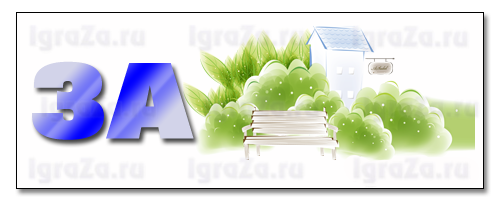 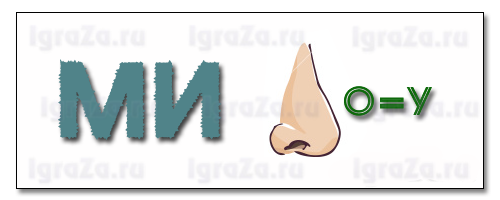 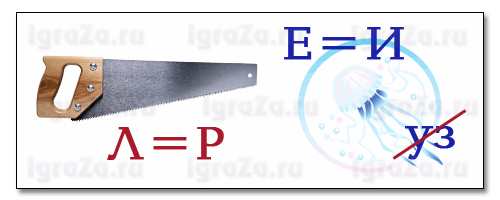 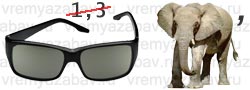 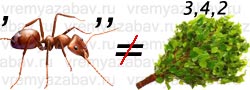 Ответы: задача, минус, пирамида, число, уравнение.5 тур. «Найди закономерность».1. 1 балл – Продолжи ряд чисел: 3, 7, 11, 15, 19, …( 23, 27, …)2. 2 балла – Найдите лишнее слово: метр, дециметр, килограмм, сантиметр, миллиметр(Килограмм)3. 3 балла – Продолжи ряд чисел: 4, 5, 8, 9, 12, 13, …(16)6 тур. «Соотнеси»Найдите общее слово, объединяющее понятия:*  Треугольник, квадрат         - геометрические фигуры.*  Квадрат, ромб                     - четырехугольники.*  Квадрат, куб                        - степени.*  Катет, гипотенуза               -  стороны прямоугольника, треугольника*  Абсцисса, ордината            - оси координат.2.По определениям догадайтесь, о чем идет речь:     * Простая, десятичная                              - дробь.     * Четное, нечетное                                    - число.    * Прямой, острый                                      - угол.    * Прямоугольный, равносторонний        - треугольник.    * Прямая, обратная                                   - зависимость.    * Отрицательные, положительные          - числа.    * Римские, арабские                                  - цифры.    * И математический, и препинания         - знак.7 тур «Математическая эстафета»Команды по очереди отвечают на вопросы. За правильный ответ- один балл.Чему равна треть суток? (8 часов)Чему равна шестая часть суток? (4 часа)Горело 5 свечей. Две из них потушили. Сколько свечей осталось? (2 свечи, те, что потушили, остальные сгорели)Летела стая уток. Всего 5. Одну убили. Сколько осталось? (одна, остальные улетели) 0 Х 112 =? (0)На какое число невозможно деление? (на 0)Как называются числа, которые складывают? (слагаемые)Как называются числа, которые умножают? (множители)Сколько месяцев в году содержат по 30 дней? (11, кроме февраля)Сколько месяцев в году содержат по 31 день? (семь)Фигура, имеющая 3 стороны, 3 вершины. (треугольник)Прямоугольник с равными сторонами. (квадрат)Как называется фигура, у которой 3 и более углов? (многоугольник)Как называется сумма длин всех сторон многоугольника? (периметр)Какое число делится на все числа без остатка? (0)Чему равно произведение всех цифр? (0)Пара лошадей пробежала 30 км. Сколько километров пробежала каждая лошадь? (30)Двое играли в шашки четыре часа. Сколько часов играл каждый из них? (4)В семье два отца и два сына. Сколько мужчин в семье? (3)У родителей пять сыновей. Каждый имеет одну сестру. Сколько всего детей в семье? (6)Наименьшее натуральное число? (1)Наибольшее натуральное число? (не существует)Единица скорости на море? (узел)Чему равен 1 пуд? (16 кг)Периметр квадрата 20 см. Чему равна его площадь?(25)Что ищем, решая уравнение? (корень)Результат вычитания. (разность)Результат деления? (частное)Сколько центнеров в тонне? (10)Сколько существует цифр? (10)Как называются цифры третьего разряда? (сотни)Наименьшее трехзначное число? (100)Сколько вершин у куба? (8)Как называется число, из которого вычитают? (Уменьшаемое)Ограниченная часть прямой? (отрезок)Результат деления? (Частное)Чему равна десятая часть сантиметра? (миллиметр)В колесе 10 спиц. Сколько промежутков между спицами? (10)Ведущий. Вот закончилась игра,Результат узнать пора.Кто же лучше всех трудилсяИ в игре отличился? Слово жюри. Награждение победителей.